Аннотация на « Управление  проектами информационных бизнес- систем»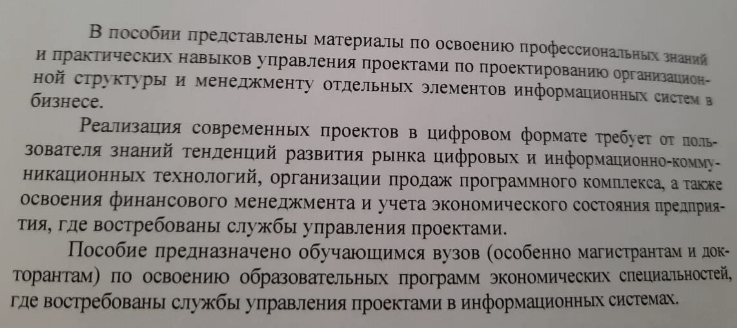 